МУНИЦИПАЛЬНОЕ БЮДЖЕТНОЕ ОБРАЗОВАТЕЛЬНОЕ УЧРЕЖДЕНИЕ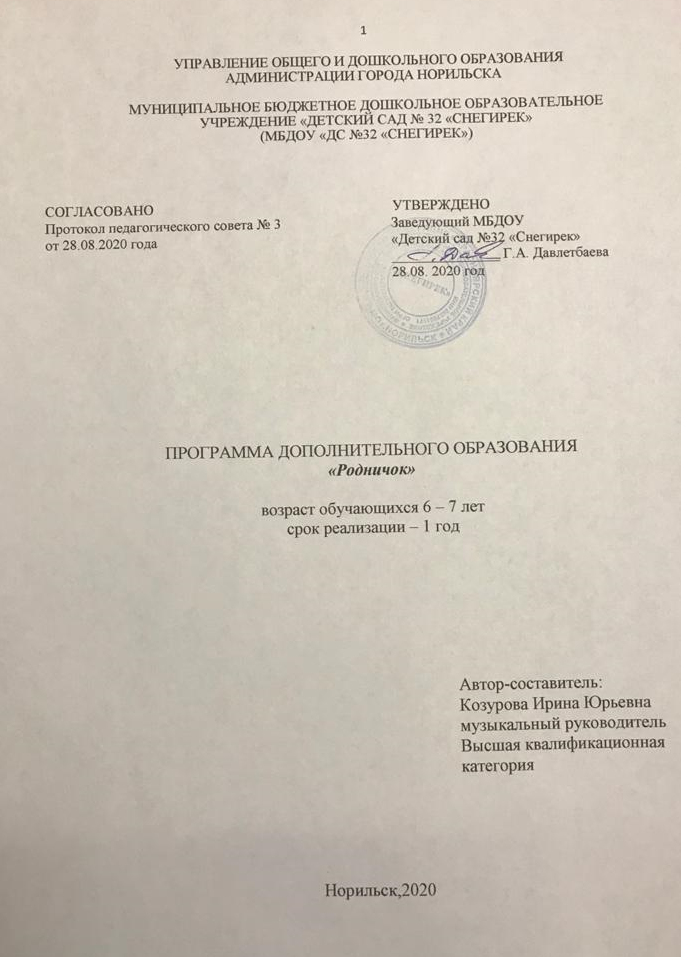 «ДЕТСКИЙ САД №32 «СНЕГИРЕК»Красноярский край г. Норильск ПРОГРАММА ДОПОЛНИТЕЛЬНОГО ОБРАЗОВАНИЯ«Родничок»возраст обучающихся 6 – 7 лет срок реализации – 1 годНорильск 2020ПОЯСНИТЕЛЬНАЯ ЗАПИСКАРоссия – удивительная страна с многовековой историей, с многообразием традиций и обычаев, с неповторимым культурным наследием.Но, к сожалению, сегодня мы можем все ощутимее наблюдать разрыв между современностью и прошлым нашего народа. Детям становятся малопонятен смысл поговорок, пословиц, праздничных обрядов; незнакомы предметы быта русских людей прошлых веков. Тому причина множество факторов. Это смена ценностных ориентиров, стремление человечества, как говорил академик Ю.Г. Круглов: «То, что складывалось веками, сбросить с «парохода современности». Следующим факторов, на наш взгляд, является изменения в семейном укладе современного общества. Молодые семьи стремятся отделиться от старшего поколения, жить самостоятельно, по-новому. А ведь именно бабушки и дедушки в большей степени всегда были для внуков связующим звеном между прошлым и будущим. От них мы узнавали о тех традициях, укладе, которые были присуще каждой семье. Но время идет, с ней меняется и наша жизнь. Детей все больше занимают компьютерные игры и телевизор. Особенно «болезнен» этот вопрос для нашего северного города. В силу климатических условий и того, что ведущей отраслью Норильска является промышленная, основное население составляют люди молодого и среднего возраста и всего лишь 6-8% старшего поколения. Родителям малышей малодоступны кружки, имеющиеся в городе, не всегда имеется возможность посещать те немногие городские мероприятия, что проводятся для данной возрастной группы – в силу посменного графика работы, да суровой погоды (морозы, пурги, да полярная ночь).Поэтому, ведущая роль транслятора народного культурного опыта, а значит и в формировании духовно-нравственных ценностей отводится сфере общего образования. Согласно ФГОС, дошкольная организация стала первой ступенькой общего образования. Духовно-нравственное воспитание детей предполагает обучение духовным основам жизни. Важно, чтобы первое знакомство с ценностными ориентирами происходило как можно раньше, еще в дошкольном возрасте, когда закладываются базовые нравственные и морально-этические мотивации, работу по духовно-нравственному развитию и воспитанию необходимо начинать именно с этого возрастного периода. Таким образом, мы сочли необходимым обратить внимание на народную педагогику, имеющую большую воспитательную и образовательную ценность.   Воспитывая детей на народных традициях, можно развивать у них национальное самосознание, а значит и уважение к своему народу. Данная программа позволит объединить вокруг себя детей разных возрастов и образовательных учреждений, педагогов и их родителей, и нацелена на гармоничное духовно-нравственное развитие личности не только дошкольников, но и детей школьного возраста, привитие им основополагающих жизненных принципов на основе гражданско-патриотических, этических и культурно-исторических традиций нашей большой и малой Родины. Программа позволит повысить  интерес и педагогические компетенции не только у педагогов и родителей детей-участников проекта, но и у более широкой общественности.НАПРАВЛЕННОСТЬ ПРОГРАММЫ ДОПОЛНИТЕЛЬНОГО ОБРАЗОВАНИЯСегодня перед нашим государством, обществом и каждым человеком встала важная задача – восстановление традиционной духовности и нравственности. Эпоха перемен, охватившая нашу страну в 80-е годы прошлого столетия, повлекла за собой глобальные (серьезные) политические и экономические изменения в обществе, которые не могли не повлечь за собой изменения его устоев, ценностных ориентиров (в сторону приобретения материальных благ). А такие важные для общества категории как  доброта, милосердие, справедливость, отзывчивость, трудолюбие, гражданственность и патриотизм отодвинулись на дальний план или же вовсе исказились представления о них. В обществе возник дефицит духовности.Выходом из создавшейся ситуации может стать изменение воспитательной направленности всей системы образования, начиная с первой ее ступени – дошкольного образования. Ведь именно дошкольный возраст является периодом интенсивного развития человека и обладает огромными потенциальными возможностями для развития высших нравственных чувств. Под духовно-нравственным воспитанием понимается формирование ценностной сферы личности современного дошкольника – это выработка у детей нравственного мировоззрения, умения выбирать из большого количества правил не те, что понравятся, а те, что полезны, будут способствовать созиданию. В социуме назрела необходимость в реальном возвращении в практику работы с детьми категории «духовность», в разработке содержания, методов, форм, условий духовно-нравственного развития детей дошкольного возраста. Анализируя педагогический процесс в современном детском саду, мы пришли к выводу, что наиболее целесообразно духовно-нравственное развитие дошкольников осуществлять в аспекте нравственно-патриотическое воспитание. Ведь именно здесь решаются задачи по воспитанию и развитию социальных навыков, навыков культуры чувств и переживаний, приобщения к народному искусству, национальному колориту и нравственным ценностям.Поэтому, одним из важных направлений в работе нашего ДОУ является приобщение детей к истокам народной культуры, посредством широкого использования фольклора (сказок, песен, частушек, пословиц, поговорок и т.п.), народных игр, обрядовых праздников. Ведь именно в народном творчестве как нигде отразились черты русского характера и присущие ему нравственные ценности – представления о доброте, красоте, правде, верности. В связи с этим нами была разработана программа дополнительного образования «Родничок» нацеленная на приобщение детей дошкольного и возраста к истокам русской народной культуры через знакомство с традициями, обрядами, праздниками, народным искусством. Воспитывая детей на народных традициях, можно развивать у них национальное самосознание, а значит и уважение к своему народу. Новизна программа «Родничок» в том, что она построена на тесном взаимодействии педагогов ДОУ,  духовно-просветительского центра Норильской епархии, Норильской детской школы искусств, Норильской музыкальной школы.Так, в ДОУ традиционно проводятся народные праздники, которые дают возможность детям познакомиться с особенностями быта предков, их обычаями, традициями, воспитывая уважительное  отношение к труду и восхищение мастерством человеческих рук, формируется чувство гордости к истории Родины, родному народу.Программа охватывает образовательные области «Художественно-эстетическое развитие», «Социализация», «Познавательное развитие»  и построена, в рамках ФГОС ДО, на педагогических принципах:принцип близости, объективности, эмоциональной насыщенности – предлагаемый материал должен быть с постепенным усложнением;принцип доступности – предлагаемая информация адаптирована к восприятию дошкольников;принцип научности и достоверности – содержание сведений, предлагаемых дошкольникам, должно быт основано на научных фактах, личном опыте и чувственных ощущений детей;принцип наглядности и занимательности – образовательный материал должен вызывать у детей интерес и эмоциональный отклик;принцип исторической последовательности обобщающих факторов;принцип комплексного и интегративного подхода - приобщение дошкольников к истокам русской народной культуры осуществляется через различные виды деятельности в системе воспитательно – образовательного процесса, предлагается использование различный видов и форм взаимодействия с детьми;принцип тесного сотрудничества педагогов и родителей.Цель программы дополнительного образования: воспитание гуманной личности, обладающей национальным самосознанием, патриотическими чувствами и нравственными устоями.Задачи образовательной программы.Создание условия для становления основ гражданской идентичности: чувства сопричастности, гордости за свою Родину, уважения к истории и культуре народа.Воспитание уважения к людям разных профессий и результатам их труда.Способствование общекультурному, духовному развитию дошкольников посредством приобщения их к миру музыкального искусства в живом высокохудожественном исполнении.Развитие творческого потенциала воспитанников через различные виды исполнительской деятельности.Обогащение социального опыта детей через взаимодействие, как со сверстниками, так  и с детьми школьного возраста.Привлечение родителей к деятельному участию в мероприятиях ДОУ.Программа рекомендована для работы с детьми  6-7 лет в дошкольном образовательном учреждении и рассчитана на 1 год обучения и разработана в соответствии с наиболее яркими, на наш взгляд, календарными народными и обрядовыми праздниками. В обрядовых праздниках  присутствуют тончайшие наблюдения людей за характерными особенностями времен года, погодными изменениями, поведением птиц, насекомых, растений.  Каждому празднику предшествует подготовительный этап, на котором дети знакомятся с традициями и обрядами данного периода, тесно связанные с трудом и различными сторонами общественной жизни человека. Знакомство с культурой русского народа строится на  широком использовании фольклора – сказок, песен, частушек, пословиц, поговорок, загадок, народных игр. Завершает предварительный этап праздничное мероприятие с участием фольклорных ансамблей «Казачок» и детей фольклорного отделения Норильской детской школы искусств. Такое взаимодействие значительно усиливает детские впечатления, обогащает идею праздника, влияет на развитие социо-коммуникативных навыков.В результате усвоения  программы дополнительного образования «Родничок» дети познакомятся с культурой русского народа, его традициями, обычаями, а также народно-прикладным  искусством как основой национальной культуры. Работа предполагается проводиться в форме мастер-классов, организованных совместно с педагогами ДОУ и духовно-просветительским центром г. Норильска. Итогом чего будет выставка работ детей, написание книги с иллюстрациями о праздниках.Реализация программы позволит расширить потенциальные возможности, раскрыть творческую индивидуальность каждого из участников, а также нацелить и вдохновить коллектив педагогов на дальнейшую работу в данном направлении.УЧЕБНО-ТЕМАТИЧЕСКИЙ ПЛАН  ПРОГРАММЫ ДОПОЛНИТЕЛЬНОГО ОБРАЗОВАНИЯ «РОДНИЧОК»МЕТОДИЧЕСКОЕ ОБЕСПЕЧЕНИЕ ПРОГРАММЫ 1. Методы и приемы организации учебно-воспитательного процесса, предлагаемые для использования в рамках реализации программы.Метод организации учебно-воспитательного процесса – упорядоченная деятельность педагога и детей, направленная на достижение заданной цели.Прием – часть метода, направлен на решение более узкой учебно-воспитательной задачи.При реализации программы используются различные методы и приемы: наглядные методы и приемы, словесные (беседа, пояснения, рассказ, чтение литературного произведения, его отрывков), практический, игровой,  ситуационный, Активные формы обучения.2. Материально-техническое обеспечение программыПомещение:- музыкальный зал, оформленный в соответствии с темой проводимых занятий и оборудованный в соответствии с санитарными нормами: столы и стулья для педагога и детей, мольберты, мультимедиа-проектор, музыкальный центр, пианино, детские музыкальные инструменты.Оборудование:Бумага для рисования, краски, карандаши, фломастеры, стаканчики по количеству детей, подставки для демонстрации выставочных работ.СОДЕРЖАНИЕ ПРОГРАММЫ ДОПОЛНИТЕЛЬНОГО ОБРАЗОВАНИЯ «РОДНИЧОК»Покровские посиделкиСценарий  совместного мероприятия с воскресной православной школойЦель. Закрепить собирательный образ осенних праздников; названия осенних месяцев, обрядовые действия, сопровождающие празднование осенних праздников.Задачи.Прививать детям любовь к фольклору, развивать интерес и уважение к своим национальным истокам.Расширять представления детей о календарно-обрядовой культуре русского народа.Познакомить детей с православным праздником «Покров Пресвятой Богородицы».Обогащать знания о народных приметах, фольклоре.Раскрыть  ценность и самобытность русских народных игр, песен.Вызвать эмоциональный отклик у детей от праздничного действия, желание познавать традиции русского народа.Участники.Дети подготовительных групп.Педагоги воскресной православной школы.Фольклорный ансамбль «Казачок».Ход мероприятияМероприятие состоит из двух частей. Первая часть – праздничная проходит в музыкальном зале, который украшен в осенней тематике.  Вторая часть – по прикладному творчеству в Горнице детского сада. 
етского сада. рчеству в Голрницетике.ной школы проводится мастер-классХозяйка.       Вот и осень к нам пришла,Богатый урожай принеслаДа веселые посиделки привела.Глядит за дверь.Эй, подруженьки-подружки,Веселушки-хохотушки!Эй, ребята-молодцы,Озорные удальцы!Приходите поплясать,Темный вечер скоротать,Песни петь да поиграть.Под русскую народную музыку входят, взявшись за руки, друг за другом дети. Образуют круг.1-й ребенок. Для дорогого гостя и ворота настежь.2-й ребенок. Эй, хозяюшка, выходи гостей встречать.Все дети (с поклоном). Здравствуй, хозяюшка! Хозяйка. А я давно вас жду-поджидаю, праздник без вас не начинаю.1-й ребенок. Осень в гости пришла, добра нам принесла,В коробы – холста, на гумно – зерна,Также лён-конопель, рожь, пшеницу, да ячмень.2-й ребенок. Весна красна цветами,Зима – белыми снегами,Лето – солнцем и грибами, А осень – житом и снопами,Румяными пирогами.Проводится игра «Осень спросим», русская народная игра. По окончанию игры садятся на стульчики.Хозяйка. А теперь сядем рядком, да поговорим ладком. А поговорим про русский праздник Осеннего Покрова. Пришел к нам октябрь-батюшка – принес с собой наш любимый праздник – Покров! А знаете, ли вы, детушки, что это за праздник такой? (Ответы.) Давайте послушаем. А расскажет нам о празднике дорогой наш гость – Отец _______.Рассказ о празднике Покров Пресвятой Богородице священникаХозяйка. Вот и собрал нас сегодня Покров, т.е. первое зазимье. На Покров до обеда осень, а после обеда – зимушка. С Покрова начинают крестьяне конопатить свои избы, затыкают окна, приговаривая при этом: «Захвати тепло до Покрова», т.е. почини избу. В этот день первый раз топят печки. Пекут блинцы. Вот и я уже с утра избу-то протопила, чтоб гостям моим тепло было.1-й мальчик. Батюшка Покров покрой избу тёсом, а хозяев добром.1-я девочка. Мать Покров накрой землю снежком, а меня молодку платком.2-й мальчик. Батюшка Покров, натопи хату без дров.1-я девочка. Весело Покров проведешь, дружка найдёшь.2-я девочка. Поглядите на ребят:Все на лавочках сидят!Все на лавочках сидятИ на девочек глядят.Мальчик.      Мы не просто так сидимИ на девочек глядим.Выбираем для души:До чего же хороши!Хозяйка. А будешь долго выбирать? Выходите лучше поиграть – свою ловкость показать! Ведь игра дело серьезное! Проводится русская народная игра «Золотые ворота».Хозяйка. Всем на удивленье продолжаем развлеченье.Проводится русская народная игра «Кострома».Хозяйка. Как раз-то на таких посиделках в Покров молодцы выбирали себе невесту. Обращали внимание на ее мастерство да трудолюбие. В народе как говорится: «От скуки бери дело в руки». А какие вы еще пословицы  знаете о труде?1-й ребенок. А ещё говорят: «Без труда нет добра».2-й ребенок. А ещё говорят: «Умелые руки не знают скуки».3-й ребенок. Маленькое дело лучше любого безделья.4-й ребенок. Дело мастера боится.5-й ребенок. Была бы охота, будет ладиться и работа.6-й ребенок. Без труда не вытащишь и рыбку из пруда.7-й ребенок. Какова пряха, такова на ней и рубаха.Хозяйка. Ну-ка, девицы выходите, да свои уменья покажите.Исполняется песня «Прялица», русская народная песня, обр. Т. Ломовой. Хозяйка. Пока девицы пряли, молодцы не отставали – Дуне сарафан сковали.Ребенок.       В наковальни бьем,Колокольчики куем!Колокольчики звенят,Молоточки гремят.Тук, тук, тук, тукПриударим разом вдруг!Мальчики исполняют русскую народную песню «Во кузнице». Хозяйка.       За околицей селаВеселы у нас дела!Ложки, ложечки резныеХохломские, расписные.И похлебку хлебать, да и песню сыграть!А ну-ка ложкари, выходите, да гостей повеселите! Ребенок.        Мы – норильские ребятаПо прозванью ложкарята,А сыграем мы для васРазвеселый перепляс!Оркестр «Я рассею свое горе», русская народная мелодия.Хозяйка. Я вот смотрю и радуюсь: как много гостей у меня сегодня! А много гостей, много новостей. А новостей-то  все весёлых. Вот послушайте.Выходят дети и разыгрывают потешки.***Андрейка, детка, о чём плачешь?Об ворота головой ударился!Когда это случилось?Вчера!А что ж ты сегодня плачешь?Да вчера дома никого не было!***Где ты был, брат Иван?В горнице!Что делал?Петру помогал!А Пётр что делал?Да на печи лежал!***Я медведя поймал!Так веди его сюда!Не идёт!Так сам иди!Да он меня не пускает!Хозяйка. На этом праздник наш не кончается, праздник только начинается. Слышу, к нам еще гости пожаловали. Выступление фольклорного ансамбля «Казачок».Хозяйка. В народе говорят: «Делу время – потехе час!» Довольно прохлаждаться, Пора за дело браться!А сейчас я приглашаю рябят в горницу на увлекательное занятие, где сможете научиться новому ремеслу.В Горнице педагогами детской православной школы проводится мастер-класс  («Покров-батюшка деревья укрыл»).Зимние гуляния в Антонов деньСценарий фольклорного праздника для детей старшего дошкольного возрастаЦель.  Знакомство детей с традициями и обычаями русского народа, формирование представления о жизни предков.Задачи:  расширять знания о национальных традициях, быте русского народа;воспитывать любовь и уважение к культуре своего народа;формирование нравственно-патриотических чувств, развитие художественно-творческой активности детей.Ход мероприятияЗазывала.     Все! Все! Все! Девчонки и мальчишки.Озорные шалунишки.Все сюда скорей спешите,Зимушку снежную величать,Веселиться и играть!Зазывала.     Спешите скорей, спешите быстрей!Нет праздника нашего веселей!Исполняется русская народная песня «Ах ты, Зимушка-Зима», дети, взявшись за руки, входят в зал, идут змейкой, под конец песни выстраивают  круг.
Воспитатель. Хороша красой своеюНаша Зимушка-зима.
Встретить её сегодня
Собралась вся детвора.Дети (поют). Зимушка дорогая!Наша гостьюшка годовая! Приезжай на конях вороных,На саночках расписных,Чтобы слуги были молодые,Нам подарки везли дорогие!Под музыку в зал входит Зима.Зима.             Здравствуйте, ребята!В сугробах огромных
На вьюгах примчалась
Я к вам быстроходных.
Спешила на праздник
Успеть в детский сад,
Порадовать дружных,
Весёлых ребят.Ни одна я к вам пришла, с собой мороз трескучий привела!Ребенок.        Я мороз – красный нос!Кто из вас решится, В путь дороженьку пуститься?Дети.              Не боимся мы угроз,И не страшен нам мороз!Проводится игра «Дед Мороз».Ребенок.        Морозушка – мороз,Не тяни домой за нос,Не стучи, не балуй,Иди окна разрисуй!Зима.             Много снега намело (навалило)Ни проехать, ни пройтиТы мороз не уходиГорку детям намети.Проводится игра «Крута гора».Мороз делает «горку из снега». Играющие поют и выполняют движения по тексту.Дети по очереди прыгают через горку. Кто ее заденет – выбывает из игры.Зима.             Шалуны – балуны.Выбегайте во дворы.Становитесь-ка игратьВоеводу выбирать.Воевода из народаВыходи из хоровода.Проводится игра «В льдинку».В центре водящий скачет на одной ноге и передвигает льдинку. Ему напевают и выполняют движения по тексту:На это водящий отвечает:Скачу по дорожкеНа одной ножке,В старом лапоточкеПо пенькам, по кочкам,По холмам, по горам, Бух! По ногам!Со словами «Бух! По ногам!» водящий старается попасть льдинкой в ноги игроков. Дети подпрыгивают. Пропуская льдинку. Кого льдинка коснется, то становится новым водящим. – Игра проводится 2 раза.Взрослый.     Теперь игра – не развлеченье,А с большим, большим значеньем.Чтоб был долог колосок,Чтобы вырос лен высок,Прыгайте как можно выше,Можно прыгать выше крыши.Проводится русская народная игра «Скалка».Хоть игра, да в ней намек,Добрым молодцам урок!Новый год пришел, Нам забаву привел.Новый год встречай.Веселье продолжай!Проводится русская народная игра «Золотые ворота».Воспитатель. Отдохнуть пора немножкоИгр да забав полное лукошко!Ребенок.        Лихо пели и плясали,Но и мы не отстаем.Разбирай, ребята, ложки,Поиграем вшестером!Оркестр «»Я рассею свое горе», русская народная мелодия.Зима.              Кончается время волшебных минут,Меня уже вьюги в дорогу зовут,
Туда, где без края снега да снега,
Где вьются метели и свищет пурга.
Мне медлить нельзя, я должна торопиться,
Прощай, детвора!Воспитатель. Спасибо тебе, Зимонька, за веселье и праздники, за добрый твой нрав. До свидания!Зима уходит.Воспитатель. А еще в этот день, 30 января, в старину отмечали день Антона и Антонины. Антон – перезимник, а Антонина – половина. В народе говорили: «»Пришла Антонина – зиме половина». С этого дня зима идет на убыль, все ближе весна и ласковое солнышко. Выходи детвора солнце яркое закликать…Исполняется закличка «Гори, солнце, ярче». Во время пения дети передают солнышко друг другу.Гори, солнце, ярче,Лето будет жарче, а зима теплее, а весна милее.В лесу вырастут грибы. В огороде – бобы,В поле – рожь да ячмень,В саду – зелен хмель.Воспитатель. Пока пели, да играли в печи поспели  толокняные колобки – маленькие символы солнца. Их стряпали в старину в Антонинин день.Воспитатель. Вы плясали в удивленье,Разбирайте угощенье!Рождественские гулянияРазвлечение для детей старшего возрастаЦель. Приобщение дошкольников к истокам русской народной культуры, знакомство с рождественскими обрядовыми праздниками.Ход мероприятияХозяйка. Эх, как опять метель с вьюгой разгулялись… Нынче зима выдалась холодная, морозная, лишний раз на улицу не выйдешь погулять.  Сидишь себе в избе, чаек попиваешь. Про былое вспоминаешь. С Рождества Христова на Руси начинались Святки – веселись, ребятки! Сейчас самое время устроить развеселые посиделки: шутками переброситься, небылицы всякие рассказать, песни петь, хороводы водить, да в веселые игры играть.Звучит песня «Русская зима», Л. Олиферовой. В зал входят дети подготовительной группы.Хозяйка.         Любят зимушку все дети, много игр у ней, затей.И она на праздник Святки пригласила всех гостей.Святки – это смех, веселье, игры, шутки, коляда!Так давайте вместе встретим с вами Зимушку – Зиму!Под музыку в зал входит Зима.Зима. Здравствуйте ребята! Здравствуйте гости дорогие! Не замёрзли?Я зима – краса,
Ледяная коса,
В белой шубе до пят
Буду тешить ребят
И вместе с вами на празднике буду веселиться.
Хозяйка. Мороз невелик, да стоять не велит. Заводите  хоровод! Будем зиму чествовать!Исполняется хоровод “Как на тоненький ледок”, русская народная песня в обработке М. Иорданского – дети подготовительной группы.Ребенок (старшей группы).Пришла волшебница ЗимаИ все вокруг околдовала: Укрыла лес, поля, домаПушистым снежным покрывалом.Под вечер звездочки зажглаВ морозном небе над проселком,Огонь в каминах  развелаПо горницам и по светелкам.Исполняется хоровод «Зимушка хрустальная», А. Филиппенко, Г. Бойко – дети старшей группы.Зима. Ой, спасибо, ребята, порадовали вы меня! А приметы зимние вы знаете? Как можно догадаться о приближении морозов? Зимой дым столбом – к морозу. Кошка в клубок – мороз на порог. Если она скребёт пол – будет ветер или метель. Туманный круг около солнца тоже к метели. А если лес зимой шумит или снегирь под окном чирикает – ожидай оттепели. Молодцы! Хозяйка. А я ещё одну примету знаю, чем выше вы сейчас прыгните, тем лучше будет урожай.Зима. Давайте поиграем! Я льдинку, снежинку сейчас закручу, а вы прыгайте и не касайтесь, чтобы посевы от холода не погибли. Подвижная игра «Перепрыгни льдинку-снежинку».Зима раскручивает вокруг себя привязанную к ленте снежинку , приговаривая, Чтоб был долог колосок,
Чтобы вырос лён высок,
Прыгайте как можно выше,
Можно прыгать выше крыши!Дети прыгают как можно выше, чтобы снежинка их не задела.Хозяйка. Зимушка-зима, что ты нам принесла?Зима.                Глубокие снега, Святые вечера, 
Рождество, колядку, 
День с курину пятку.Хозяйка. Зима за морозы, мужик – за праздники. А какие зимние праздники вы, ребята, знаете?Ответы детей.Зима. Конечно ребята, сначала мы встретили Новый год, Рождество, затем наступили Святки. Празднуют их две недели с 7 по 19 января. Хозяйка. Это очень торжественный, светлый и радостный праздник, связанный с рождением и крещением Иисуса Христа сына божьего.Зима. В святочные дни люди поздравляли друг друга, готовили угощения, ходили в гости.Хозяйка. А вот шить, вязать, прясть, плести корзины да лапти, выполнять грязную работу запрещалось. Потому что эти дни считались святыми.Зима. В это дни принято было колядовать. Пройтись по деревне с песнями-колядками прославляя Христа и будущий урожай, желая всем добрым людям счастья и здоровья. (Раздается 1-й раз стук.) Никак колядовщики пришли.Воспитатель.               Благословите, хозяева,Коляду покликать!Вошла Колядка позади Рождества,Вперед Масленицы.1-й колядовщик.        Здравствуйте, хозяин с хозяюшкой!!С Рождеством Христовым!Позвольте-ка, хозяева,Под окошком встать,Коляду покликать!Поют и играют на народных инструментах.Радуйтесь, люди.Коляда к вам будет!Ой, Коляда, по дорожке шла.Ой, Коляда, к хозяевам пришла.2-й колядовщик.        Уж как наша КолядаНи велика, ни мала.Она в двери не влезает,Нам в окошко шлет,Через улицу метет,Через тын подвеет!Поют.                          С Новым годом!Со всем родом!Чтоб здоровы были, Много лет прожили!4-й колядовщик.        Хозяева, слезайте с печи,Зажигайте свечи,Открывайте сундучок,Подавайте пятачок!Воспитатель.               Мало, мало, колядовщики, хозяев величали!Поют.                          Таусень, таусень!Дай блин, дай кишку,Свининную ножкуВсем понемножку!Неси – не тряси,Давай, не ломай!5-й колядовщик.        Славите, славите!Сами, люди знаете:Я славить не умею,Просить много не смею.Открывайте сундучок,Доставайте пятачокМне, … (называет имя колядовщика) на чаек!6-й колядовщик.        Я маленький юльчик,Сел на стульчик,В трубочку играю,Всех поздравляю!Хозяин с хозяюшкой,Поздравляю вас с праздником,С Христовым Рождеством!Подайте пятачокОтцу на табачок,Матери – на кофе,Сестре – на картофель!Поют.                          У доброго мужикаРодись рожь высока!Колосом густа, Соломкой пуста!Колядовщики получают угощенье и благодарят хозяев.6-й колядовщик.        Дай вам, Господи, всего-то всего:Одна-то бы корова –По ведру доила,Одна-то кобыла –По два воза возила.Спасибо этому дому, Пойдем к другому!Хозяйка. Да вы в дом заходите, присаживайтесь. Доброму гостю я всегда рада.  Колядующие дети садятся на стулья. Раздается 2-й раз стук.Воспитатель. Эй, хозяева, вставайте, колядовщиков впускайте! Исполняется «Рождественская песня ряженных», на мелодию русской народной песни «Как у наших у ворот» -  дети старшей группы (подгот. (речевая) группа). Хозяйка. Вот вам, дорогие колядовщики, пряники. Это пряники не простые, а особенные – выпекаются специально к святочным праздникам. Называются козульки, на них изображают коровок, барашков, лошадок. Такие пряники приносили в дом хороший приплод.  А еще считалось, что появление Козы приносит удачу в наступающем году. Выходят дети старшей (речевой) группы.1-й колядовщик.     Где коза проходит, там пшеница родит.2-й колядовщик.     Где коза махнет хвостом, там и хлеб взойдет кустом,3-й колядовщик.     Где коза топнет ногою, там и хлеб взойдет копною.4-й колядовщик.     А где стукнет рогом, там хлеб взметнется стогом.Дети хлопают в ладоши и читают приговорку:Идет коза рогатая, Идет коза богатая.Входит Коза, она сначала кланяется, затем пляшет под музыку, а потом вдруг делает вид, что спотыкается и падает. Хозяйка.  А что случилось? Почему Коза упала?1-й колядовщик.     Наша Коза просит угощенья. Тогда она встанет и еще попляшет.2-й колядовщик.     Нашей Козе немного надо: ведерочко гречки на перепечки.3-й колядовщик.      Решето овса, сверху колбаса да три куска сала, чтобы Коза встала.Козе дарят угощение, после чего она продолжает свою пляску, а затем раскланивается. Хозяйка.                   А сейчас выходи, детвора,Поплясать с Козой пора!Пляска-игра «Пошла Коза по лесу».Участвуют дети старшей группы. Взявшись за руки, они встают в круг и движутся против солнца. Коза движется по солнцу внутри хоровода, выбирая себе принцессу. Затем вместе с принцессой они выполняют движения согласно тексту песни:Пошла Коза по лесу, по лесу, по лесу,Искать себе принцессу, принцессу, принцессу.Давай, Коза, попрыгаем, попрыгаем, попрыгаем.И ножками подрыгаем, подрыгаем, подрыгаем.И ручками похлопаем, похлопаем, похлопаем.И ножками потопаем, потопаем, потопаем.После расходятся, и каждый ищет новую пару. Так продолжается до тех пор, пока все дети не встанут в пары.Хозяйка.                       Коляда пришла,Всем веселье принесла.Не сидите, поспешайте,Играть вставайте.Игра с пением «Никанориха».Участвуют дети подготовительной группы. Дети, взявшись за руки, идут по кругу, сопровождая движения пением.Никанориха гусей посла,Запустила в огород козла.Никанориха ругается,         А козел-то упирается.         На 1-ю часть проигрыша дети идут дробным шагам по кругу. На 2-ю часть бегают врассыпную. С окончанием музыки останавливаются на месте и произносят слова, хлопая в ладоши:Надо быстро пару взять,Чтоб козленочком не стать… - показывают рожкиПосле чего дети ищут себе пару. Проигравший ребенок становится вместе с детьми в круг и игра повторяется.Хозяйка.                   Все вы пели и плясали и несколько не устали,
                                   И сейчас за это вам я подарочки раздам!
Заходит в дом с одной стороны, с другой выбегает с мешком Черт. Бегает по залу, танцует посредине зала, прячется.
Хозяйка(выходя из дома).  Ой, ребята, а мешка моего-то и нет! Вы не знаете, куда это он подевался? Черт украл? А в какую сторону он побежал?  Ну-ка, я сейчас пойду и Черта этого найду!Бегает за Чертом, догоняет его и выводит на середину.Хозяйка.  Где тут моя сковородка? Сейчас я с ним справлюсь! Залезай-ка сюда, братец!Черт (падает на колени). Ой, прости меня, уважаемая хозяюшка! Простите меня, дети! Не хочу я жариться на сковородке! Не буду больше красть чужих мешков. Сейчас я вам его верну!Убегает и приносит большой мешок. Из него появляется Баба Яга.Баба Яга.        Что за сборище такое, почему веселый смех?Я вам праздничек устрою – разгоню сейчас вас всех!Вы ж меня не пригласили, про красавицу забыли!Я обиды не прощу и сейчас вам отомщу!Веселье отменю, и всех вас съем!Ну, садитесь все в мешок, я понесу вас в лес и там съем!Зима. Что-то ты, старушка-Ягушка, не на шутку разошлась. Не пугай наших детей, а лучше поиграй с ними. А может быть, ты играть не умеешь?Баба Яга.   Я не умею?! Да я больше всех на свете люблю играть.Зима. Ну, сейчас мы это проверим. Становись с нашими детьми!Хозяйка.                       Коляда-молодаЗашла в новые ворота,А за ней мороз снегу нанес.Становитесь в хоровод,Будем кругом ходитьДа ребят веселить.Исполняется песня-игра «Ой, мороз!», Т. Вихаревой.Баба Яга.   Вижу, вижу, игры веселые играть умеете, а вот танцевать, как Бабуля Ягуля умеете? Эх! Расступись честной народ,Бабушка плясать идет…Эх, топни нога, да притопни друга…Сколько я не топочу – Все равно плясать хочу!Проводится игра «Замри» – (повторяется 3-4 раза).Дети свободно пляшут с Бабой Ягой. Баба Яга.        А теперь, раз, два, три – замри!  Кто рукою шевельнет.Тот со мною в лес пойдет! –  (Дети замирают в различных позах.)Баба Яга.        Раз, два, три – пляши! Баба – Яга.   Молодцы, порадовали старушку – веселушку. Тай, тай, налетайВ новую игру со мною  поиграй!Я – Бабка Ежка,Костяная ножка!Буду вас развлекать,Буду с вами играть!Дразнит детей. Девочки с усами,	    А мальчики с косами.Хозяйка.  Не дразнись Баба Яга, а  мы и сами сейчас ответим тем же…Проводится игра «Бабка Ежка»Черт.              Давайте еще поиграем – Снежочки в цель побросаем.Проводится игра – аттракцион «Забрось снежки в корзину». Черт.  Ловкие, умелые вы дети,  А  в «Гори, гори ясно»  вы играть умеете? Проводится игра «Гори, гори ясно»Черт. Вижу, вижу молодцы, вижу, вижу удальцы! А у меня для вас сюрприз.На концах бечевок палки, Называются «моталки».Посреди бечевок рыбка.Ты мотай бечевку шибко.Тот, кто первым намотает, Тот и рыбку получаетРубку не простую, Рубку золотую. Проводится игра «Мотальщики»Баба Яга.       Ой, какие молодцы 	            Быстрые, умелые.Баба Яга.  Ребята, а вы знаете, что раньше гадали во все дни святок, но главный вечер для предсказаний был в Крещенье. Зима. Так давайте погадаем! Настали святки. То-то радость!Гадает ветреная младость,Которой ничего не жаль,Перед которой жизни дальЛежит светла, необозрима;Баба Яга.      Ой, ребятки, я себе сейчас погадаюА гадать я буду на жениха Богатый или бедный, сейчас я узнаю!(Берет чашку с пшеном  кладет туда кольца золотое, серебряное и простое прячет в пшено и перемешивает, достает  кольцо какое достала такой и жених будет ).Баба Яга: А давайте мы сейчас поиграем.Проводится игра в колечко.Колечко, колечкоВыйди на крылечко. (ребенка нужно успеть поймать).Баба Яга: На колечке погадали а теперь погадаем на вещах. В этой маленькой корзинке что угодно для души. Кому вынется, тому сбудется, скоро сбудется, не минуется!Баба Яга начинает гадать (гадание на вещах).ЛЕНТА – К долгой, счастливой жизниПУГОВИЦА – Жить в большой семьеМОНЕТА – К богатствуЩЕПКА – Крепкое здоровьеКАРТОШКА – Ждёт большое счастьеГВОЗДЬ – На пороге гостьСКРЕПКИ – К новым друзьямХозяйка.  Вот каким веселым получился у нас праздник святок, веселый день исполнения песенок-колядок. Люди верили, что в эти морозные январские дни ходит по свету добрая богиня Коляда, несет в дом радость и здоровье. От ее имени — Коляда и появилось в нашем русском языке это слово — календарь. А мы Святки да колядки встречаем с блинами, чаем, конфетами.Баба Яга.      Все загадки отгадали,Во все игры поигралиВот уже струится пар Закипает самовар.Черт.              Рождественские забавы завершаются, Праздничный вечер кончается. Сеем-веем, посеваем, С Рождеством всех поздравляем.Зима.              Чтоб на поле копнами,На столе пирожками,Чтобы все здоровыми были.Все. 	             Много лет все дружно жили.Как на масленой неделиСценарий фольклорного праздника для детей старшего дошкольного возрастаХод мероприятия1-й скоморох. Все! Все! Все! Все на праздник! Масленицу встречаем, зиму провожаем. Весну закликаем! 2-й скоморох. Спешите! Спешите! Торопитесь занять лучшие места!1-й скоморох. Сам не займешь – соседу достанется!2-й скоморох. Приходите все без стеснения!Билетов не надо – предъявите хорошее настроение!1-й скоморох. Приходите, разомните кости!Сегодня Масленица приглашает в гости!Исполняется песня «Субботея» (ансамбль воспитателей).Взрослые (по очереди).- Масленица, масленица подходи скорее!!!- Широкая Масленица, мы тобою хвалимся,   На страх катаемся, блинами объедаемся!!!- Масленица, Масленица пришла!!!Воспитатели заводят хоровод:А мы Масленицу дожидали, дожидали люли, дожидали.А мы маслом гору поливали, поливали, люли, поливали,А мы сыром гору посыпали, посыпали, люли, посыпали.2-й скоморох. А вон девочки идут – хором песенку поют,Масленицу величают.Девочка.      Ой да Масленица, погостюй недельку,Широкая, погостюй другую!А мы, девушки, ее состричаем,А мы красивые, ее состричаем!Входит группа детей (подготов. гр.) поют песню «Ой, вставала я ранешенько…», садятся на стульчики. 1-й скоморох. Будем праздник продолжать - Масленицу величать!Звучит музыка, выходят дети, пританцовывая (8 человек). Выстраиваются в шеренгу.1-й ребенок. Ой, Масленица, распрекрасница!Пришла в воскресенье –Всю неделюшку веселье.Пришла с добром:С сыром, с маслом, с яйцом,Со сметаной да с блинами,Чтобы долго вспоминали.2-й ребенок. Я – Встреча – понедельник,Масленицу встречаю,Гостей угощаю.3-й ребенок. Я- Вторник- заигрыш.У меня ряженье, да качели,Катание с горок, да карусели.4-й ребенок. А я Лакомка – среда.Вы меня проведайте, блинчиков отведайте.Приходите, Господа!5-й ребенок. Я – Разгул, - четверг.Кулачки готовь!Будем биться, воевать.Да частушки распевать! 6-й ребенок. Я – пятница,- «Тещины вечера».Зятю к теще на блины пора.7-й ребенок. Я – суббота, – посиделки.Собирайтесь вся родня,Собирайтесь и подружки у меня.8-й ребенок. Я – Воскресенье – День прощенья.За все тебя благодарюИ прощения прошу!1-й скоморох. С наступленьем воскресенья.Просим мы у вас прощенья.Кланяются друг другу.9-й ребенок. Как на масленой неделеСо стола блины летели,И сыр, и творог –Все летело под порог.Как на масленой неделеИз печи блины летели.Дети исполняют русскую народную песню «Блины».1-й скоморох. Масленица пришла – нам веселье привела,Масленицу встречай – веселье продолжай!Проводится русская народная игра «Золотые ворота».2-й скоморох. Всем на удивленье продолжаем развлеченье.Проводится русская народная игра «Кострома».1-й скоморох. Молодцы!  А теперь, ребятки, отгадайте загадку:Раз махнула покрывалом –Сразу холоднее стало,И окутала онаБелым снегом все дома.Вы, ребята, догадались?Это…Дети.  Зимушка-Зима!В зал входит Зима – взрослый.Зима.             Здравствуйте, девочки-хохотушки,Здравствуйте. Мальчики-вертушки!Спасибо, что пришли попрощаться со мной –Снежной, холодной зимой.Уж любила я вас,Развлекала я вас – Щеки, и уши, и носУщипнула не разТак ответьте зимушке-зиме, угодила ли вам?Дети.    Да! Зима.             В круг скорее становитесь И с морозом здесь сразитесь.Мороз.           Я мороз – красный нос!Кто из вас решится, В путь дороженьку пуститься?Дети.              Не боимся мы угроз.И не страшен нам мороз!Проводится русская народная игра «Дед Мороз».Ребенок.        Морозушка – мороз,Не тяни домой за нос.Не стучи, не балуй.Иди окна разрисуй!2-й скоморох. Крепче за руки беритесь –В круг широкий становитесь!Хоровод заведем.Песню Зимушке споем!Исполняется песня «Вот уж зимушка проходит».Зима. Молодцы! Хорошо повеселились. Вижу, что любите зиму. Обычаи старинные помните, мои проводы играете. За это дарю вам Масленицу.Под веселую музыку Скоморохи выносят Масленицу.1-й скоморох. Зиму провожаем – Масленицу встречаем.Масленица-кривошейка, встретим тебя хорошенько!Зима.             Вы ее повеселите. Весну красную зовите. Ну, а мне в Снежное царство пора, До свиданье, детвора!Зима уходит.2-й скоморох. Ой, ребята, та-ра-ра!!!В гости Масленица пришла!Будем мы ее хвалить да величать.А вы не зевайте. За мной слова повторяйте!Скоморохи хвалят Масленицу, дети повторяют за ними слова.1-й скоморох. Здравствуй, Масленица дорогая,Наша гостьюшка годовая!2-й скоморох. Коса длинная, трехаршинная,Лента алая да красивая!1-й скоморох. Платок новенький, новомодненький.Брови черные, наведенные!2-й скоморох. Живет Масленица семь деньков,Оставайся, Масленица,  на семь деньков!2-й скоморох. Какая Масленица без забав веселых да развлечений?1-й скоморох. Первое развлечение – всем на удивление. Кто знает, почему на Масленицу было принято обязательно печь блины? (Блин по своей форме круглый, похож на солнце. Считалось, что люди выпекая блины, помогают солнцу горячей припекать, чтобы поскорей пришла весна.)2-й скоморох. Объявляю вторую забаву – всем на веселье, а нам на славу!Игра «Рожки-ушки»1-й скоморох. Следующее развлеченье – музыкального значенья . Ложки, трещетки играют – всех потешают.Ребенок.  Как у нашего соседа,Весела была беседа.Гости взяли дудки, ложкиЗаиграли в поварешки.Играют, играют – всех потешают.Оркестр «Я рассею свое горе», русская народная мелодия,Ребенок.  Ну и мы не отстаем – полечку играть идем.Оркестр «Финская полька».1-й скоморох. Я б блинов бы съел с вершок! (Показывает толщину стопки блинов.)2-й скоморох. Глянь, в углу стоит мешок!1-й скоморох. А мешок не простой –В нем в честь праздникаУгощенье разное,Пряники, конфетки, бубликиДля нашей почтенной публики! (Мешок шевелится.)2-й скоморох. Что за чудо? Скок да скок!Глянь-ка тронулся мешок!1-й скоморох. Эй, хватай его! Лови!Поскорей мешок держи! (Ловят мешок.)2-й скоморох. Давай-ка развяжем мешок и угостим весь честной народ. Глядишь, и нам по кренделю достанется.1-й скоморох. А может, и блинок достанется!Развязывают мешок, а в нем – Баба Яга, переодетая масленицей, доедает пряник.Баба Яга. Здорово, люди добрые! Привет вам от Лешего! Тьфу ты, от Лета! Встречалась с ним на болоте! Тьфу ты, в полете! Когда к вам спешила! Пора мне обязанности свои справлять! Я ведь Масленичка!2-й скоморох. Постой-ка, тут что-то не так. Эй, Масленица, а есть ли у тебя паспорт?Баба Яга. Это у меня-то? Да! Во, глядите! (Показывает и читает.) «Назначается долгожданной Масленицей на этот год!» И печать есть, и подпись заковыристая имеется.1-й скоморох. А что за подпись?Баба Яга. Кощей Бессмертный.2-й скоморох. Уходите. Мы вас Масленицей принять не можем!Баба Яга. Как же так? Я всю зиму готовилась, недоедала, недосыпала…1-й скоморох. Вот так Масленица! А где блины да оладушки? Сама съела? Да ты не Масленица, а Баба Яга настоящая! Уходи прочь. Не мешай нам зиму провожать, весну-красну зазывать!Баба Яга. Так и быть, мешать не буду только вы со мной поиграйте да свою ловкость покажите.2-й скоморох.  Хорошо! Твоя взяла! Говори, во что играть будем?Проводятся игра-аттракцион с Бабой Ягой «Катание на метлах».Баба Яга. Молодцы-удальцы! Повеселили Бабу Ягу. У меня для вас еще припасена игра. В круг скорее становитесь, да смотрите, мне на метелочку не попадитесь. Я буду метелочкой вертеть, а вы – подпрыгивать. Проводятся игра-аттракцион «Не попадись».1-й скоморох.  Баб Яга, а теперь сыграй в нашу забаву. Ты на дудочке давно играла (говорит «нет»), а на барабане? Сейчас ребята тебя вмиг научат.Хороводная русская народная песня «Эх ты душка».Баба Яга. Ой, да молодцы. Позабавили старушку, порадовали. Но устала я чегой-то. Пора уж мне свои косточки на печи погреть, в своей избушке. Все улетаю!Садится на метлу и улетает.2-й скоморох (держит в руках чучело Масленицы).  Мы играли и плясали,Зиму снежную провожали!Пришло время прощаться с Масленицей.1-й скоморох.  Спасибо Масленица за сытную неделю, да вкусные блины. А в старину, ребята, прежде чем сжечь чучело Масленицы на костре, загадывали желание и привязывали ленточку к ней. Ну-ка, выходи по-одному, да завяжи ленточку вместе с пожеланием.  Звучит музыка. Дети завязывают ленточки.2-й скоморох.  Пора отправлять Масленицу на седьмое небо! Весну встречать! Пойдемте, ребята на улицу!На улице Скоморохи. Масленицу жечь! Масленицу жечь!Гори, гори ясно,Чтобы не погасло!Глянь на небо,Птички летят,Колокольчики звенят!Все ждут когда костер догорит.Праздник благодарения за новый урожай«Спасы»Ход мероприятияВедущая. Сегодня мы проводим необычный праздник «Спасы». В старину в августе праздновали три Спаса. Первый был посвящен новому урожаю меда и назывался Медовый. Второй назывался Яблочным, после этого праздника можно было есть свежие яблоки, которые созревали в садах и дворах. Третий Спас – Холстовый  Хлебный, или Спас на полотне, потому  что пекли первый каравай из муки сжатой пшеницы, расстилали на горках новые холсты, которые только что соткали из нового урожая льна. Еще третий Спас называют Ореховым, потому что в конце августа созревали орехи.Прислушайтесь к слову «Спас». Что в нем слышится? – Спасти, припасти, спасибо… так и было в старину: собирали урожай, чтобы ПРИПАСТИ его на весь год, СПАСТИ свою семью от голода, жить в достатке. Кланялись земле, молились, освещали новый урожай и говорили: «Спасибо». Это очень красивые, добрые и «вкусные» праздники. А где же мои помощники?Звучит русская народная мелодия, выходят трое детей-чтецов в русских народных костюмах, кланяются в пояс.1-й ребенок.         Август праздники принес –Трижды празднуется Спас.2-й ребенок.         Первый Спас – на воде.3-й ребенок.         Спас второй – на дворе.1-й ребенок.         Третий Спас – на холсте,Каждый при своем посте.2-й ребенок.         Первый Спас – медовый,Сладкий, да бедовый!С пряником печатным, С медом ароматным.3-й ребенок.         Розы отцветают,Росы выпадают.Звезды проявляются.Реки просветляются.1-й ребенок.         На реке – толкотня!Нужно выкупать коня!Приложи старание –Последние купание.2-й ребенок.         Первый Спас – всему час!Урожаем дарит нас!Всем найдется дело –Все в лесу созрело!3-й ребенок.         Есть на первый Спас Главная примета:Ласточка-касаточкаЗакрывает лето.1-й ребенок.         Пчелка взяток не берет,В пасеках качают мед.Дети отходят в сторону, выбегает девочка с корзинкой.Девочка.              Эй, подружки, выходитеДа корзиночки берите!   По малину в лес пойдем, Спелых ягод наберем.Выходят девочки в русских сарафанах с корзиночками для ягод, водят хоровод, поют русскую народную песню «По малину в сад пойдем».После танца все девочки выстраиваются в линию, делают поясной поклон. Первая девочка показывает всем полную корзинку малины и ставит ее на стол. Затем девочки уходят.Выходят мальчики со свистульками и бубнами. Они сопровождают «степенного» Пасечника. Мальчики исполняют музыкальный номер, затем поклонившись, уходят.Пасечник 	(держит небольшой бочонок с медом).Здравствуйте, почтенные!Вам – мое почтение!Я принес вам медок –Не медок, а восторг!До чего душистый,Желто-золотистый!Мед – от всех болезней:Вкусный, да полезный!С поклоном относит бочонок на стол, уходит. Вылетает Ласточка.Ласточка.            Лето красное прощается,Возвратиться обещается!Ласточкам пора в полет –Первый Спас приказ дает:Кто весну открывал –Вам пора, черед настал!      (Улетает.)Выходят дети – чтецы в народных костюмах.4-й ребенок.         Спас второй – на дворе,С яблочками детворе!5-й ребенок.         Яблочки свяченые,Гладкие, лощеные!Спелые, румяные,Сочные, желанные!6-й ребенок.         Чтобы яблочка отведать,Надо сказочку разведать!Звучит загадочная музыка, чтецы отходят в сторону. Выходит Гадалка с яблоком на красивой тарелочке, на поясе у нее бутылочка с водой на ленте и бубен.Гадалка.    Катись, яблочко, по тарелочке.Расскажи секрет нашей деточке.Где удача ждет,Где беда живет…Вижу, вижу, тропка дальняя,Вижу чудище поганое,Очень страшное на видНа пути стоит!Просит выкуп непростой.(Спрашивает чудище.)Хочешь деньги   золотой?Нет, качает головой,Не по нраву золотой!Хочешь, песню споем,Хоровод поведем?Нет, не хочет веселиться…Обольем тебя водицей!Наша вода ключевая(Брызгает водой на тарелочку.)Чистая, святая!Сгинь, сгинь, пропади,Не стой на пути!(Бьет в бубен.) Кыш! Кыш!У нас не пошалишь!Выходят Садовники с корзинкой яблок.Гадалка.    Здравствуйте – пожалуйте!Чем вы нас побалуете?1-й садовник. Яблочки созрели,К празднику поспели!Гадалка.    Небось, не свяченые,Все зачервленые?2-й садовник. Яблочки садовые,Сахарно-медовые!Солнышком каленые,Чистые, свяченые!Гадалка.    Ну, тогда с почтениемПринимаем угощение!Садовники относят яблоки на стол, вместе с Гадалкой уходят. Вновь выходят чтецы, затем снова вылетает Ласточка.7-й ребенок.         На второй на СпасЛету красному наказ:8-й ребенок.         Сад и поле не цветет.Ласточкам второй отлет!Ласточка.            Спас второй приказал,Снова стаи собрал.Лето нас на юг зовет,Нам пора – второй отлет! (Улетает.)9-й ребенок.         Ласточка, скорей лети,Доброго тебе пути! (Машут ласточке вслед.)7-й ребенок.         Ну, а третий СпасЖито на год припас!С новым урожаем,С пышным караваем.8-й ребенок.         С орехами калеными,С холстами небелеными.9-й ребенок.         В поле сжат последний сноп –Третий ласточке отлет.Ласточка (снова влетает).Трижды с вами попрощалась!Но опять не удержалась!Очень трудно расставаться,С вами до весны прощаться!            7-й ребенок.         Не печалься, ласточка, не тужи!С нами вместе в празднике покружи!Осень может ласточкам навредитьИ холодным дождиком застудить!8-й ребенок.         Путь на юг неблизкий, сквозь ветра,Пусть тебя согреет русская игра!Проводятся русские народные игры «Кострома» и «Золотые ворота».9-й ребенок.         Прилетай, милая, по весне,Прозвени песенкой в вышине!Ласточка совершает «круг почета» и улетает.Ведущая. Всему свое время! Ласточки улетают, уносят с собой тепло. Но разве можно печалиться из-за расставания? Ведь если бы мы не расставались, то и встречаться бы не пришлось!Наш праздник продолжается. Чем это так вкусно пахнет? Это запах свежего каравая. Каравай – главный гость нашего праздника. Не зря говорят: «Хлеб – всему голова!» Поэтому на Руси всегда был почетным труд тех, кто растил хлеб, кто его выпекал.На наш праздник свежий каравай испекли каравай наши повара. Давайте их встретим дружными аплодисментами.Звучит торжественная музыка, дети аплодируют. Выходят повара, выносят каравай.Повар. С праздником, дорогие ребята! С новым урожаем, с новым караваем! Здоровья вам! Растите сильными и умелыми! (Ставят каравай на стол.)Ведущая. Ай да, повара! Какой красивый каравай! Спасибо вам большое! А мы с ребятами приготовили для вас музыкальный подарок. Садитесь на почетные места, мы вам споем нашу любимую песню.Дети исполняют песню.Ведущая. Каравай – на столе, полдень – на дворе. Пора за стол садиться, пора отведать нового урожая!РАССМОТРЕНО ИЛИ СОГЛАСОВАНОРАССМОТРЕНО ИЛИ СОГЛАСОВАНОУТВЕРЖДАЮПротокол педагогического совета № __________от _____________________________ 2020 годаЗаведующий МБДОУ «Детский сад №32 «Снегирек»_______________ Г.А. Давлетбаева______________________ 2020 годЗаведующий МБДОУ «Детский сад №32 «Снегирек»_______________ Г.А. Давлетбаева______________________ 2020 годАвтор-составитель:Козурова Ирина Юрьевнамузыкальный руководительI квалификационной категории№ п/пМероприятиеДата1.«Хлеб всему голова» - интерактивное занятие для детей подготовительных к школе групп.Сентябрь 2.Познавательный мастер-класс «Колосок» - в технике лепка с участием педагогов Духовно-просветительского центра Норильской епархии.Сентябрь3.«Покровские посиделки» - фольклорный праздник для детей подготовительных к школе групп с участием отца Сергия, фольклорного ансамбля «Казачок».Октябрь4.Познавательный мастер-класс «Покровская салфетка» - в рамках проекта «Родничок» с участием педагогов Духовно-просветительского центра Норильской епархии.Октябрь5.Беседа с детьми подготовительных к школе группы об иконе  с выходом на мастер-класс «Колокольчик» - с участием отца Сергия и педагогов Духовно-просветительского центра Норильской епархии.Ноябрь 6. «Екатерина-санница» - фольклорный праздник для детей подготовительных к школе группДекабрь 7.Мастер-класс «Новогодняя открытка для одиноких людей» - в рамках проекта «Родничок» с участием сестер милосердия и педагогов Духовно-просветительского центра Норильской епархии.Декабрь 8.«Рождественские гуляния» - фольклорный праздник.Январь 9. Познавательный мастер-класс «Рождественская звезда» - с участием педагогов Духовно-просветительского центра Норильской епархии.Январь 10.«Масленица в гостях у Хейро»  - ольклорный праздник с участием фольклорных коллективов города.Февраль 11.Познавательный мастер-класс «Как на масленой недели» - с участием педагогов Духовно-просветительского центра Норильской епархии.Февраль 12.Познавательный мастер-класс «Пасхальный перезвон» с участием педагогов Духовно-просветительского центра Норильской епархии.Апрель 13.Беседа с детьми подготовительных к школе группы  о Святом Георгии  с участием отца Сергия и педагогов Духовно-просветительского центра Норильской епархии.Май 14.Ко Дню семьи и верности познавательный мастер-класс «Божья коровка на ромашке» с участием педагогов Духовно-просветительского центра Норильской епархии.Июль 15.«Пришел спас – яблочко припас» - фольклорный праздник для старшего и среднего возраста.Август 16.Познавательный мастер-класс «Яблочко наливное» с участием педагогов Духовно-просветительского центра Норильской епархии.Август Стоит крута горасужают кругСреди нашего дворарасширяют кругСупротив терема, Терема высокого.показывают «крышу»Супротив кольца, Кольца широкого.смыкают руки в виде кольцаНе проехать, не пройти,движение «метелица»Уходите все с пути.решительный взмах рукамиКапитан. Капитан,Не бей льдинкой по ногам,грозят пальцемПо кривым сапогам!выставляют ногу на пяткуУ тебя нос сучком,нос «Буратино»Голова лучком,руки над головой округлитьСпина ящичком!указывают на спинуКак услышишь «Мошки» - покажи нам «рожки»,- указательные пальцы обеих рук поставить над головойА услышишь «Ушки» - ставь их на макушке.- кисти рук поставить над головой. Как заячьи ушиПушки, сушки, мошки, кошки,Крошки, лягушки, бабушки-старушки.Окошки, брошки, ладушки, блошки,Плошки, горбушки, опушки, верхушки.